https://youtu.be/-sFj8Q3Z1Ak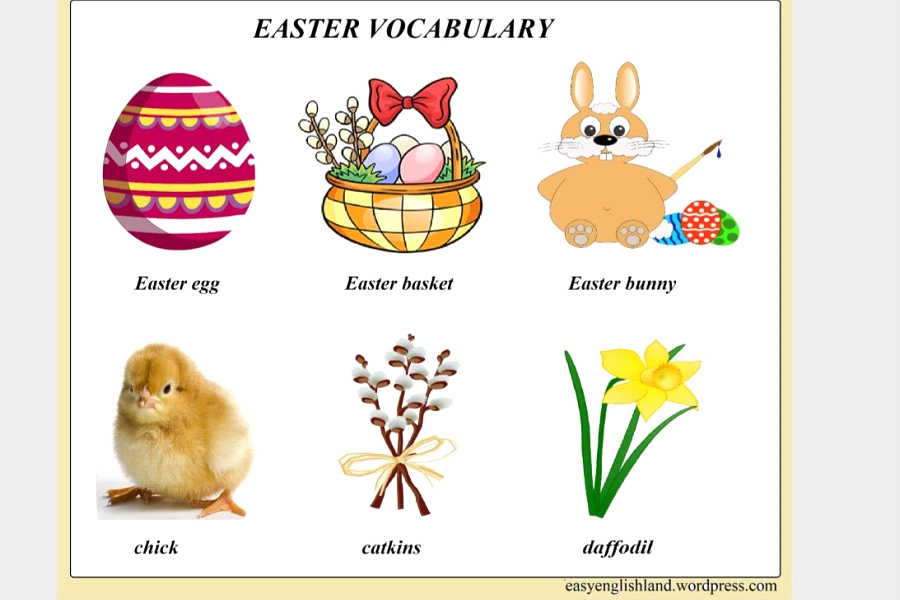 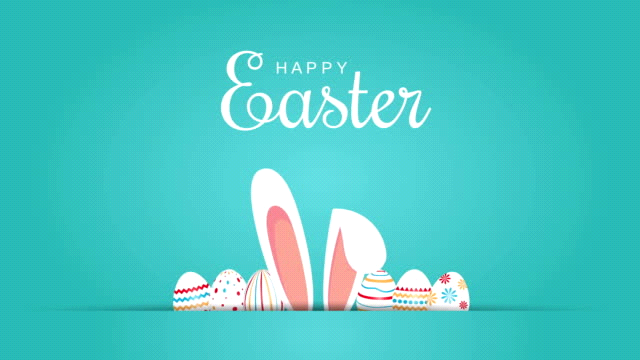 